Kampioenenviering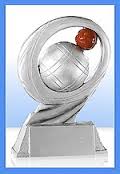 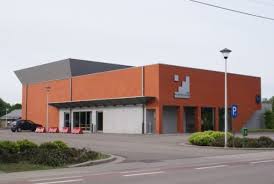 Het organisatiecomité van de jaarlijkse kampioenenviering had de zaterdag 11 april 2015 vanaf 19.00 uur voorbehouden om  onze Limburgse kampioenen te vieren.“De Vierseleer” in Heusden- Zolder was  weer zoals vorige jaren  de plaats waar onze Limburgse uitblinkers van het petanquegebeuren van het voorbije seizoen  verzameld werden om hen extra aandacht te geven voor de behaalde resultaten op  Nationaal,Federaal en Provinciaal vlak zowel in de zomerkampioenschappen 2014,de wintercompetitie 2014-2015 en de winterkampioenschappen 2015 en dat in alle reeksen en diciplines.De toekomst van het Limburgse petanque,onze jeugdspelers werden op onze viering zeker niet vergeten en kregen extra aandacht van alle aanwezigen.De zaal zat weer vol,niet enkel de kampioenen waren aanwezig maar ook de sympatiesanten waren uitgenodigd en waren van de partij,zodat er nauwelijks nog plaats was voor nog meer aanwezigen.Al vanaf even voor 19.00 uur waren de eersten reeds aanwezig en zo rond de klok van 19.30 uur had iedereen zijn vooraf gereserveerde plaats gevonden en ingenomen.PFV was met volgende afvaardiging op onze uitnodiging ingegaan, Administratief Directeur Lucien Vanhoutte, PFV secretaresse Catherine Mortier  en onze gloednieuwe Directeur sport Karin De Pauw waren aanwezig om onze laureaten te helpen vieren.PFV  Voorzitter Reinold Borré was belet en liet zich verontschuldigen.De avond begon met een gratis consumptie en aansluitend was het de beurt aan de traiteur,die het dit jaar klaar gekregen had om een uitgebreid  4 landenbuffet aan te bieden,wat door iedereen erg gewaardeerd werd.Het dessert werd genuttigd gedurende de pauze van de viering.Iedereen weet ondertussen dat het nagerecht uit de hand van onze inmiddels Nationale scheidsrechter Peter Troonbeeckx komt,toch kijken we jaarlijks uit naar de verrassing welke hij créeerd in zijn toetjes.Nieuwigheden ontbraken dan ook dit jaar weer niet zowel wat het oog als de smaak betrof,goed gedaan Peter,het was  weer zeer lekker.Ook de traiteur mag niet vergeten worden die gezorgd heeft voor de fantastische buffetten uit Belgie,Italie,Spanje en Mexico.Niet te lang nakaarten na het eten,want het werd stilaan tijd om over te gaan naar de essentie van deavond, namelijk de kampioenenviering zelf.Ononderbroken nodigde onze PFV Limburg secretaris Ludo Daniels alle kampioenen naar voor om ofwel voor de individuele kampioenen hun medaille te komen afhalen of in club- of ploegverband de voorziene trofee in ontvangs te komen nemen.Alles werd door Maurice Boon op de gevoelige plaat vastgelegd om nadien in een album terug te bekijken. Ondertussen werd er gezorgd dat de kelen gesmeerd konden worden,want als ergens in de zaal een bordje “Dorst”  omhoog gestoken werd,spoedden de garcons zich om de bestelling op te nemen en de bestelde goederen ter plaatse af te leveren,en er is die avond geen dorst geleden,geloof mij. Nadat Ludo de laatste kampioenen proficiat had gewenst was er reeds een heel gedeelte van de avond voorbij en werd het stilaan tijd voor wat ontspanning.De draaitafel van de DJ stond al enige tijd leeg te draaien,maar na het officiele gedeelte mocht hij eindelijk een plaatje opleggen.Een gezellige babbel,een dansje,een drankje en natuurlijk de geweldige petanque uitleg zorgde voor een fijne kampioenenviering.Iedereen keerde voldaan naar huis maar het werd  zeker geen nachtelijke bedoening.Het was wel een prachtige kampioenenviering.Proficiat kampioenen en tot volgend jaar.Herman Croymans